СОГЛАШЕНИЕ О ВОЗМЕЩЕНИИ ЗАТРАТ №г. Краснодар					«12» января 2015 годаООО «Газпром трансгаз Краснодар» филиал Центр подготовки кадров (ЦПК) в лице Директора центра Сапрыкина Владимира Васильевича, действующего на основании доверенности № 01/01509/29 от 31.12.2013г., именуемое в дальнейшем «Заказчик», с одной стороны, и ООО «Газпром трансгаз Краснодар» филиал Медико-санитарная часть в лице Главного врача Першикова Сергея Валерьевича, действующего на основании доверенности №01/0150-9/269 от 15.12.2014 года, именуемое в дальнейшем «Исполнитель», с другой стороны, в дальнейшем совместно именуемые «Стороны», заключили настоящее соглашение о нижеследующем:Предмет соглашенияИсполнитель обязуется оказать медицинские услуги работникам Заказчика и слушателям Заказчика, а Заказчик обязуется принять оказанные услуги Исполнителя в порядке, размере и на условиях, предусмотренных настоящим соглашением.Медицинские услуги предоставляются в соответствии с требованиями, предъявляемыми к методам диагностики, профилактики и лечения, разрешенными на территории Российской Федерации, утвержденными в установленном порядке.Медицинские услуги считаются оказанными после подписания реестра оказанных услуг по МВЗ.Оказание услуг осуществляется на территории Исполнителя:Врачебный здравпункт при Краснодарском ЛПУМГ (при ЦПК)Врачебный здравпункт при Ростовском ЛПУМГВрачебный здравпункт при Сочинском РЭПВрачебный здравпункт при Каменск-Шахтинском ЛПУМГФельдшерский здравпункт при Березанском ЛПУМГФельдшерский здравпункт при Кущевском ЛПУМГФельдшерский здравпункт при Смоленском УАВРФельдшерский здравпункт при Майкопском ЛПУМГФельдшерский здравпункт при Яблоновском УАВРФельдшерский здравпункт при КС «Краснодарская»1.4.1 1. Фельдшерский здравпункт при Таганрогском ЛПУМГПрава и обязанности сторонИсполнитель обязан:оказать медицинские услуги надлежащего качества, в полном объеме в согласованные Сторонами сроки в соответствии с настоящим соглашением.самостоятельно определять средства, способ и метод оказания услуг с учетом экономической эффективности и недопущения необоснованных затрат для «Заказчика».обеспечить участие квалифицированного медицинского персонала для предоставления медицинских услуг по настоящему соглашения.вести всю необходимую медицинскую документацию, в установленном действующим законодательством РФ порядке.соблюдать конфиденциальность всей информации, касающейся здоровья работников «Заказчика».Заказчик обязан:-производить расчеты за оказанные услуги согласно условиям настоящего соглашения.выполнять все медицинские предписания, назначения, рекомендации медицинских работников Исполнителя, оказывающих медицинские услуги но настоящему соглашения.Стоимость услуг. Порядок расчетовРасчеты по настоящему соглашению осуществляются путем выставления «Исполнителем» реестра оказанных услуг по МВЗ в соответствии с принятой в ООО «Газпром трансгаз Краснодар» методологией возмещения затрат.Срок действия соглашенияНастоящее соглашение вступает в силу с даты подписания и действует до «31» декабря 2015 года (включительно), а в части расчетов — до полного исполнения Сторонами принятых на себя обязательств.Если за один месяц до истечения срока действия настоящего соглашения ни одна из Сторон письменно не заявит о его расторжении, то соглашение считается пролонгированным на следующий календарный год на тех же условиях.Дальнейшая пролонгация соглашения осуществляется в том же порядке.Стороны вправе досрочно расторгнуть настоящее соглашение. В этом случае заинтересованная в расторжении соглашения сторона письменно уведомляет другую сторону за один месяц.Ответственность сторон. Порядок разрешения споровВсе споры и разногласия возникшие при заключении исполнении и расторжении настоящего соглашения Стороны обязуются решать путем переговоров. При не достижении соответствующего согласия, в виду того, что филиалы Медико-санитарная часть и Центр подготовки кадров ООО «Газпром трансгаз Краснодар» не являются самостоятельными юридическими лицами, разрешение спорных вопросов передается на рассмотрение в администрацию ООО «Газпром трансгаз Краснодар».Заключительные положенияВо всем остальном, не предусмотренном настоящим соглашением, Стороны руководствуются действующим законодательством Российской Федерации.Любые изменения и дополнения к настоящему соглашению действительны лишь при условии, что они совершены в письменной форме и подписаны уполномоченными на то представителями Сторон.Настоящее соглашение составлено в 2-х экземплярах, каждый из которых имеет одинаковую юридическую силу.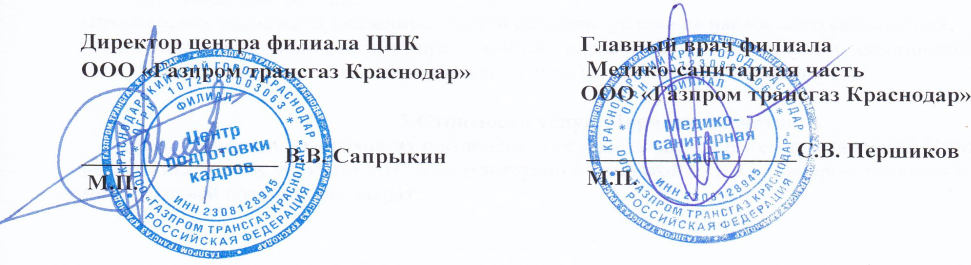 Подписи и печати сторонк соглашению о возмещении затратОт 12.01.2015г.пгт. Яблоновский						«09» декабря 2016г.Филиал Учебно-производственный центр ООО «Газпром трансгаз Краснодар», в лице директора центра Сапрыкина Владимира Васильевича, действующего на основании Положения и доверенности № 01/0150-9/324 от 01.12.2016г., именуемый в дальнейшем «Заказчик» с одной стороны, и Филиал Медико-санитарная часть ООО «Газпром трансгаз Краснодар», в лице главного врача Першикова С.В., действующего на основании Положения и доверенности именуемый в дальнейшем «Исполнитель», с другой стороны, заключили настоящее дополнительное соглашение о нижеследующем:В связи с переименованием с 09 декабря 2016 года филиала Центр подготовки кадров ООО «Газпром трансгаз Краснодар» на филиал Учебно-производственный центр ООО «Газпром трансгаз Краснодар», согласно Приказу № 743 от 25.11.2016г. ООО «Газпром трансгаз Краснодар», в тексте Соглашения читать наименование филиала в следующей редакции: филиал Учебно-производственный центр ООО «Газпром трансгаз Краснодар».Пункт 1.4.1. читать в следующей редакции:«Врачебный здравпункт при Краснодарском ЛПУМГ (при УПЦ)».Пункт 5.1. читать в следующей редакции:«Все споры и разногласия возникшие при заключении исполнении и расторжении настоящего соглашения Стороны обязуются решать путем переговоров. При не достижении соответствующего согласия, в виду того, что филиалы Медико-санитарная часть и Учебнопроизводственный центр ООО «Газпром трансгаз Краснодар» не являются самостоятельными юридическими лицами, разрешение спорных вопросов передается на рассмотрение в администрацию ООО «Газпром трансгаз Краснодар».Во всем остальном, что не предусмотрено настоящим дополнительным соглашением, Стороны руководствуются условиями Соглашения.Настоящее дополнительное соглашение вступает в силу с 09.12.2016г. и действует до окончания срока действия Соглашения.Настоящее дополнительное соглашение является неотъемлемой частью Соглашения о возмещении затрат № Б/н от 12.01.2015г., составлено в двух экземплярах, имеющих одинаковую юридическую силу, по одному экземпляру для каждой из Сторон.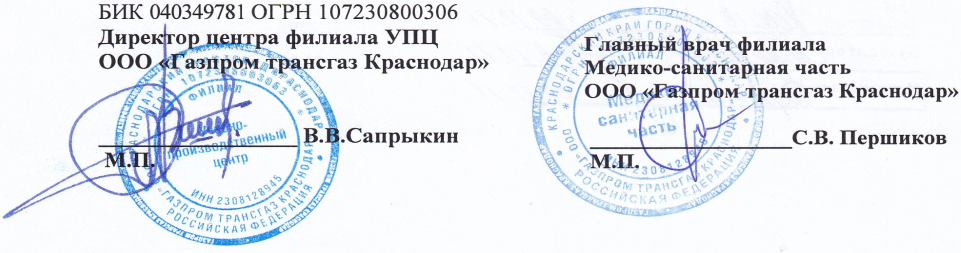 «Исполнитель»:Филиал Центр подготовки кадров ООО «Газпром трансгаз Краснодар»Юридический адрес: 350051 г. Краснодар, ул. Шоссе Нефтяников, 53Фактический адрес: Центр подготовки кадров: 385140, Республика Адыгея, Тахтамукайский район, п. Яблоновский, ул. Ленина,47 тел.(87771) 92-231, 92-200, 92-201 Платежные реквизиты:ИНН 2308128945, КПП 997250001 р/сч № 40702810900070020862 кор./счет 30101810500000000781,Ф-л ГПБ (ОАО) в г. Краснодаре, БИК 040349781 ОГРН 1072308003063Заказчик»:Филиал Медико-санитарная часть ООО «Газпром трансгаз Краснодар»Юридический адрес: 350051 г. Краснодар, ул. Шоссе Нефтяников, 53 Фактический адрес: 350051, г. Краснодар, ул. Дзержинского, д. 36 тел ./факс (861)213-1 5-42 Платежные реквизиты:ИНН 2308128945 КПП 997250001 р/сч № 40702810700070000862 кор./счет 30101810500000000781,Ф-л ГПБ (ОАО) в г. Краснодаре БИК 040349781 ОГРН 1072308003063«Заказчик»Филиал Учебно-производственный центр ООО «Газпром трансгаз Краснодар»Адрес юридического лица: 350051 г. Краснодар, ул. им. Дзержинского, д. 36 Адрес местонахождения филиала: 385140, Республика Адыгея, Тахтамукайский район, пгт. Яблоновский, ул. Ленина, 47, офис 3 тел.(87771) 92-231, 92-200, 92-201 Платежные реквизиты:ИНН 2308128945, КПП 010703001 КПП юр. лица 997250001 р/сч № 40702810000070000876 кор./счет 30101810500000000781,Ф-л Банка ГПБ (АО) в г. Краснодар«Исполнитель»Филиал Медико-санитарная часть ООО «Газпром трансгаз Краснодар»Адрес юридического лица: 350051 г. Краснодар,ул. им. Дзержинского, д.36Адрес местонахождения филиала: 350051 г.Краснодар, ул. им.Дзержинского, д.36тел ./факс (861)213-15-42Платежные реквизиты:ИНН 2308128945 КПП 997250001 р/сч № 40702810700070000862 кор./счет 30101810500000000781,Ф-л Банка ГПБ (АО) в г. Краснодаре БИК 040349781 ОГРН 1072308003063